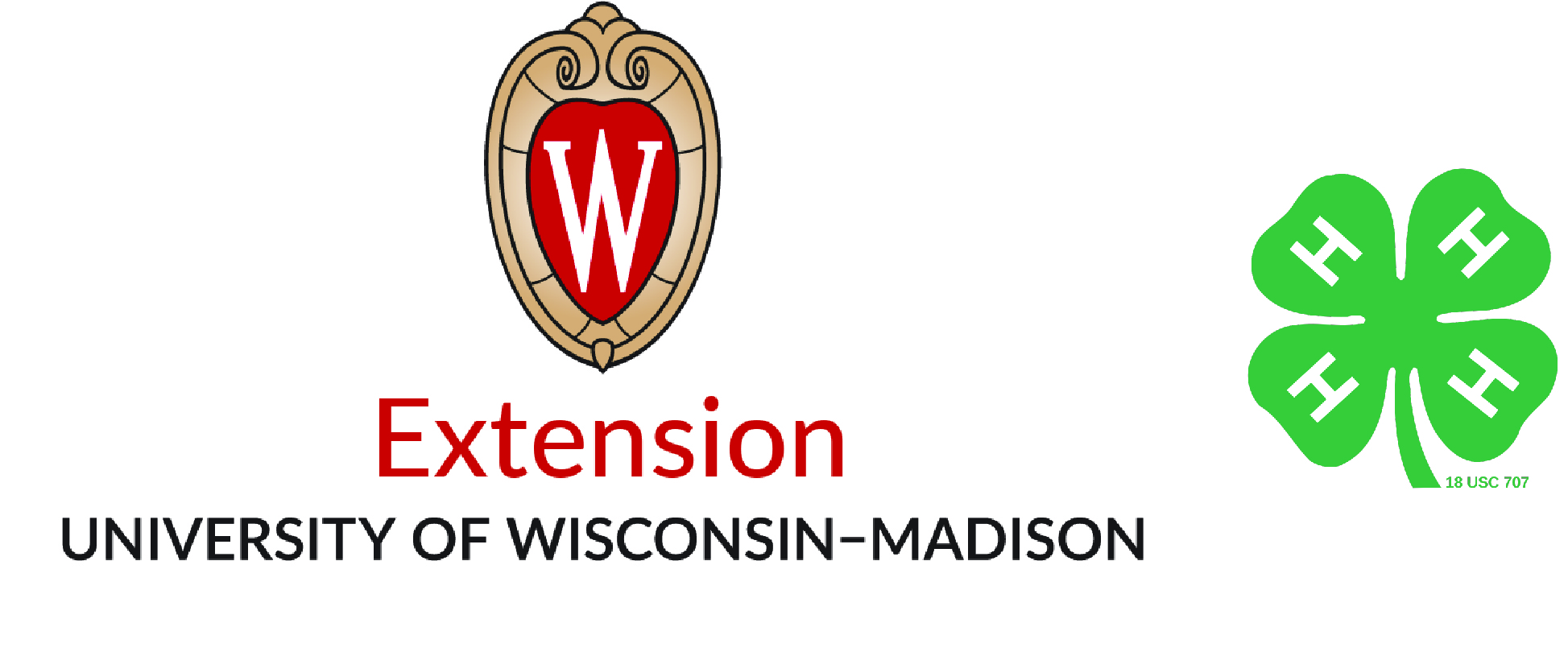 Eau Claire & Dunn County 4-H Winter CampDecember 28-29, 2019 Counselor Application (Must currently be in grades 10-12 to apply)Due:  September 22, 2019Interviews: TBD (will communicate with applicants that apply)Send Application to:  ______________________________________________                   ________________(Applicant signature)	                                    	Date University of Wisconsin, United States Department of Agriculture and Wisconsin Counties Cooperating. UW-Extension provides equal opportunities in employment and programming, including Title IX requirements.  Requests for reasonable accommodations for disabilities or limitations should be made prior to the date of the program or activity for which it is needed.  Please do so as early as possible prior to the program or activity so that proper arrangements can be made.  Requests are kept confidential.  TTY Phone Relay 7114-H Program, 227 1st Street West, Altoona WI  54720OR           e-mail: rachel.hartbrinson@wisc.eduNameNameAgeBirth DateMaleMaleFemaleAddressAddressAddressCityCityCityZipCountyClubClubGrade in SchoolGrade in SchoolYears in 4-HYears in 4-HPhoneIf you have special dietary needs, please describe.If you have special dietary needs, please describe.If you have special dietary needs, please describe.If you have special dietary needs, please describe.If you have special dietary needs, please describe.If you have special dietary needs, please describe.List camps (4-H and non 4-H) which you have attended:                                         List camps (4-H and non 4-H) which you have attended:                                         List camps (4-H and non 4-H) which you have attended:                                         List camps (4-H and non 4-H) which you have attended:                                         List camps (4-H and non 4-H) which you have attended:                                         Camper or counselorCamper or counselorCampCampCampCampYearCamperCounselorCamp ActivitiesCamp ActivitiesCamp ActivitiesCamp ActivitiesCamp ActivitiesCamp ActivitiesCamp ActivitiesWhich of the following are you comfortable leading at camp?  (Please check all that apply.)Which of the following are you comfortable leading at camp?  (Please check all that apply.)Which of the following are you comfortable leading at camp?  (Please check all that apply.)Which of the following are you comfortable leading at camp?  (Please check all that apply.)Which of the following are you comfortable leading at camp?  (Please check all that apply.)Which of the following are you comfortable leading at camp?  (Please check all that apply.)Which of the following are you comfortable leading at camp?  (Please check all that apply.)Campfire ProgramsGames & RecreationGames & RecreationGames & RecreationGames & RecreationDrama ActivitiesNatureNatureNatureNatureScience Discovery ActivitiesRelay GamesRelay GamesRelay GamesRelay GamesWinter Recreation (describe)Winter Recreation (describe)Winter Recreation (describe)Winter Recreation (describe)Winter Recreation (describe)Winter Recreation (describe)Describe your leadership experiences through 4-H, school or community programs.Explain why you want to be a camp counselor.What do you want to learn from your experiences as a camp counselor?